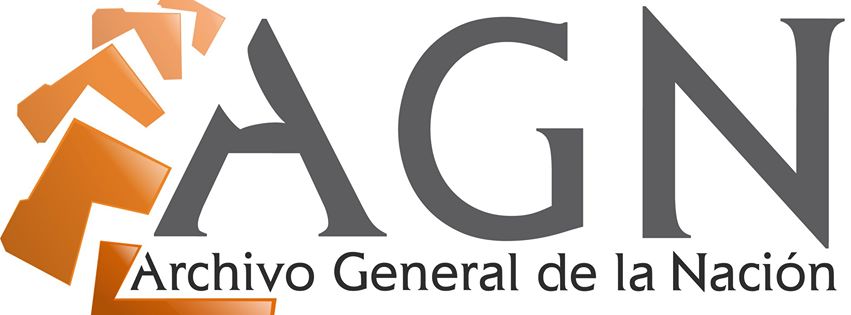 EN EL PERIODO DE JUNIO 2018, NO HUBO INFORMES DE AUDITORIAS.